DZIEŃ DOBRY Wykonaj zadanie.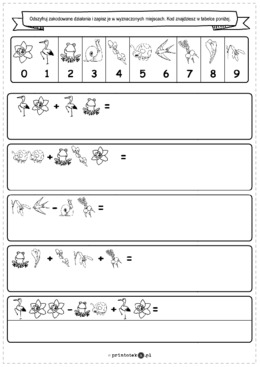 Napisz 5 zdań opisujących  ilustrację.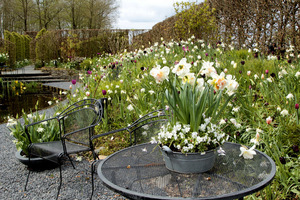 …………………………………………………………………………………………………………………………………………………………………………………………………………………………………………………………………………………………………………………………………………………………………………………………………………………………………………………………………………………………………………………………………………………………………………………………………………………………………………………………………………………………………………………………………Rozwiąż krzyżówkę.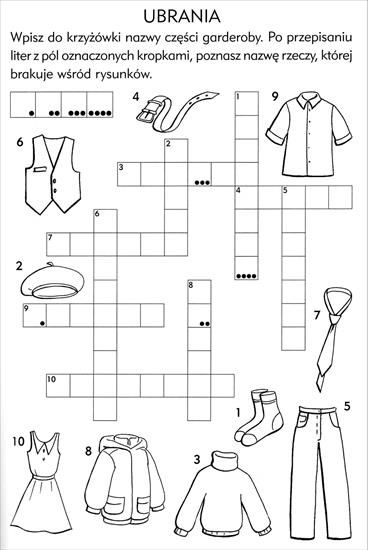 Uzupełnij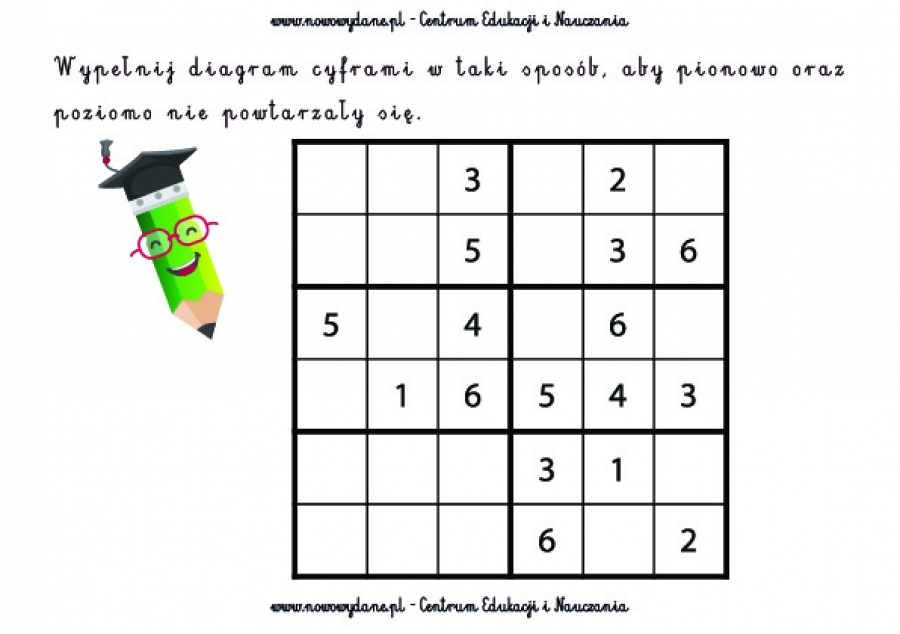 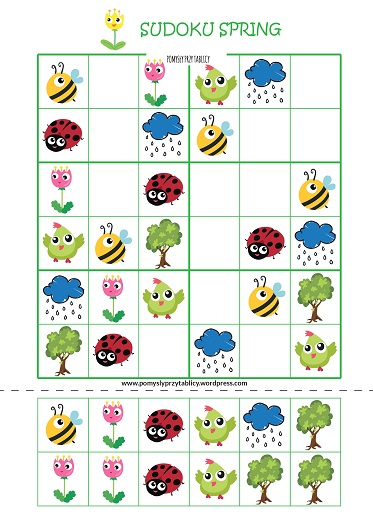 Zapoznaj się ze wzorem CV.  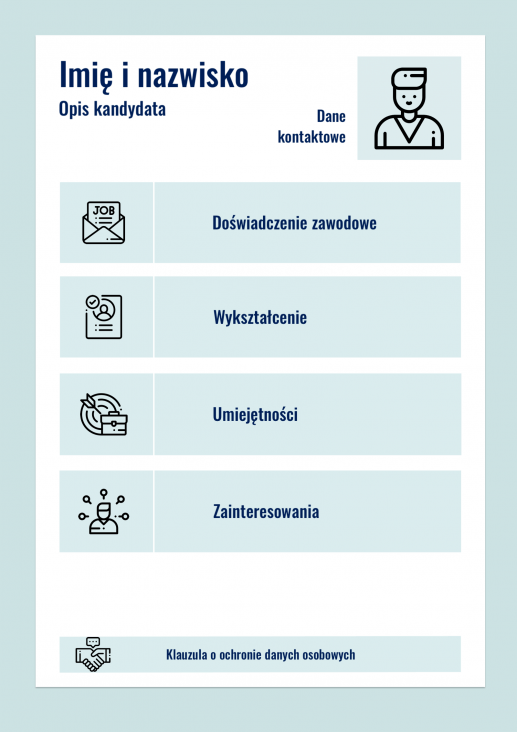 Uzupełnij, skorzystaj ze wzoruImię i nazwisko……………………………………………………………………………………………Adres………………………………………………………………………………………………………….Kontakt………………………………………………………………………………………………………Doświadczenie zawodowe……………………………………………………………………….Wykształcenie……………………………………………………………………………………………Umiejętności………………………………………………………………………………………………Zainteresowania…………………………………………………………………………………………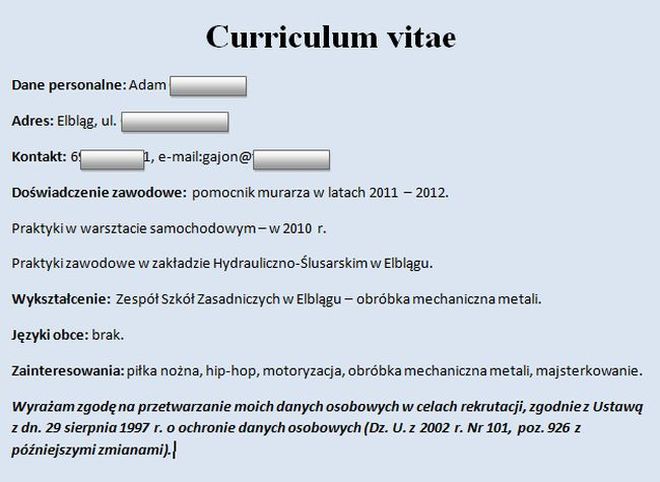 Przygotuj surówkę lub sałatkę z owoców lub warzyw, które lubisz. Napisz jakich składników użyłeśSałatka owocowa……………………………………………………………………………………………………………..………………………………………………………………………………………………………………………………………..………………………………………………………………………………………………………………………………………..………………………………………………………………………………………………………………………………………..Sałatka/surówka z warzyw……………………………………………………………………………………………..………………………………………………………………………………………………………………………………………..……………………………………………………………………………………………………………………………………….……………………………………………………………………………………………………………………………………….                                                      Pamiętaj o bezpieczeństwie i higienie pracy. Smacznego!Praca według własnego pomysłu – narysuj i pokoloruj pracę na wymyślony przez ciebie temat (technika dowolna).Usiądź wygodnie i posłuchaj.https://www.youtube.com/embed/3S2avbCifq0                                                                             Pozdrawiam serdecznieZajęcia ze sztuki uzytkowej - M. PapciakOzdobne pudełko z płyt CD na prezent, biżuterię, skarby :)) 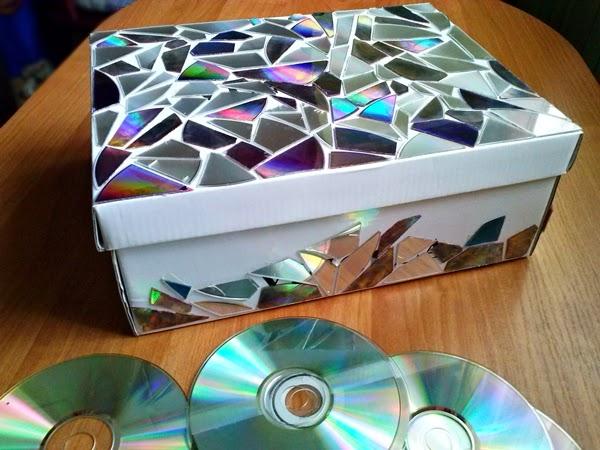 Potrzebne będą:	 pudełko małe (po patyczkach kosmetycznych) lub duże.			niepotrzebne płyty CD			nożyczki			klej na gorąco Wykonanie: https://www.youtube.com/watch?v=TDmp7AVUen4Zad. z krawiectwa:  Wykonaj z kolorowych włóczek truskawkę wg wzoru. 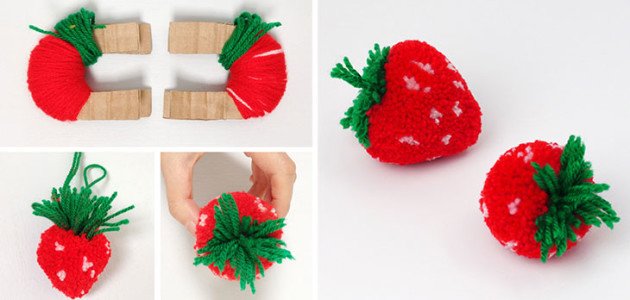 